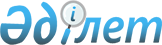 "Қазақстан Республикасының Бірыңғай бюджеттік сыныптамасының кейбір мәселелері" туралы Қазақстан Республикасы Экономика және бюджеттік жоспарлау министрінің 2013 жылғы 13 наурыздағы № 71 бұйрығына өзгерістер мен толықтырулар енгізу туралы
					
			Күшін жойған
			
			
		
					Қазақстан Республикасы Экономика және бюджеттік жоспарлау министрінің 2013 жылғы 23 тамыздағы № 258 бұйрығы. Қазақстан Республикасының Әділет министрлігінде 2013 жылы 27 тамызда № 8638 тіркелді. Күші жойылды - Қазақстан Республикасы Қаржы министрінің 2014 жылғы 18 қыркүйектегі № 403 бұйрығымен.      Ескерту. Күші жойылды - ҚР Қаржы министрінің 2014.09.18 № 403 бұйрығымен.      БҰЙЫРАМЫН:



      1. «Қазақстан Республикасының Бірыңғай бюджеттік сыныптамасының кейбір мәселелері» туралы Қазақстан Республикасы Экономика және бюджеттік жоспарлау министрінің 2013 жылғы 13 наурыздағы № 71 бұйрығына (Нормативтік құқықтық актілерді мемлекеттік тіркеу тізілімінде № 8397 болып тіркелген, 2013 жылғы 14 маусымдағы № 148 (28087), 21 маусымдағы № 153 (28092) «Егемен Қазақстан» газеттерінде жарияланған) мынадай өзгерістер мен толықтырулар енгізілсін:



      көрсетілген бұйрықпен бекітілген Қазақстан Республикасының Бірыңғай бюджеттік сыныптамасына:



      бюджет шығыстарының функционалдық сыныптамасында:



      01 «Жалпы сипаттағы мемлекеттiк қызметтер» функционалдық тобында:



      5 «Жоспарлау және статистикалық қызмет» функционалдық кіші тобында:



      258 «Облыстың экономика және бюджеттік жоспарлау басқармасы», 299 «Облыстың экономика және қаржы басқармасы», 357 «Республикалық маңызы бар қаланың, астананың экономика және бюджеттік жоспарлау басқармасы» және 453 «Ауданның (облыстық маңызы бар қаланың) экономика және бюджеттік жоспарлау бөлімі» бюджеттік бағдарламалар әкімшілері бойынша:



      110 «Заңды тұлғалардың жарғылық капиталына мемлекеттiң қатысуы арқылы iске асырылуы жоспарланатын бюджеттiк инвестициялардың экономикалық сараптамасы» бюджеттік бағдарламасы алынып тасталсын;



      мынадай мазмұндағы 061 бюджеттік бағдарламамен толықтырылсын:

      «061 Заңды тұлғалардың жарғылық капиталына мемлекеттiң қатысуы арқылы iске асырылуы жоспарланатын бюджеттiк инвестициялардың, бюджеттiк инвестициялық жобаның техникалық-экономикалық негiздемесiне экономикалық сараптамасы»;



      мынадай мазмұндағы 061 бюджеттік бағдарламасы бар 459 бюджеттiк  бағдарламалар әкімшісімен толықтырылсын:



      «459 Ауданның (облыстық маңызы бар қаланың) экономика және қаржы бөлімі

      061 Заңды тұлғалардың жарғылық капиталына мемлекеттiң қатысуы арқылы iске асырылуы жоспарланатын бюджеттiк инвестициялардың, бюджеттiк инвестициялық жобаның техникалық-экономикалық негiздемесiне экономикалық сараптамасы»;

      461 «Ауданның (облыстық маңызы бар қаланың) экономика, қаржы және кәсіпкерлік бөлімі» және 476 «Ауданның (облыстық маңызы бар қаланың) экономика және бюджеттік жоспарлау кәсіпкерлік бөлімі» бюджеттік бағдарламалар әкімшілері бойынша:



      мынадай мазмұндағы 061 бюджеттік бағдарламамен толықтырылсын:



      «061 Заңды тұлғалардың жарғылық капиталына мемлекеттiң қатысуы арқылы iске асырылуы жоспарланатын бюджеттiк инвестициялардың, бюджеттiк инвестициялық жобаның техникалық-экономикалық негiздемесiне экономикалық сараптамасы»;



      9 «Жалпы сипаттағы өзге де мемлекеттiк қызметтер» функционалдық кіші тобында:



      мынадай мазмұндағы 045 бюджеттік бағдарламасы бар 483 бюджеттік бағдарламалар әкімшісімен толықтырылсын:



      «483 Ауданның (облыстық маңызы бар қаланың) тұрғын үй-коммуналдық шаруашылығы, жолаушылар көлігі, автомобиль жолдары, құрылыс және тұрғын үй инспекциясы бөлімі



      045 Мемлекеттік органдардың объектілерін дамыту»;



      мынадай мазмұндағы 011 және 015 бюджеттік кіші бағдарламалары бар 046 бюджеттік бағдарламамен толықтырылсын:



      «046 Мамандандырылған халыққа қызмет көрсету орталықтарын құру



      011 Республикалық бюджеттен берілетін трансферттер есебiнен 015 Жергілікті бюджет қаражаты есебінен»;



      03 «Қоғамдық тәртіп, қауіпсіздік, құқықтық, сот, қылмыстық-атқару қызметі» функционалдық тобында:



      1 «Құқық қорғау қызметi» функционалдық кіші тобында:



      мынадай мазмұндағы 011 және 015 бюджеттік кіші бағдарламалары бар 047 бюджеттік бағдарламасы бар 483 бюджеттік бағдарламалар әкімшісімен толықтырылсын:



      «483 Ауданның (облыстық маңызы бар қаланың) тұрғын үй-коммуналдық шаруашылығы, жолаушылар көлігі, автомобиль жолдары, құрылыс және тұрғын үй инспекциясы бөлімі



      047 Қоғамдық тәртіп пен қауіпсіздік объектілерін салу



      011 Республикалық бюджеттен берілетін трансферттер есебiнен



      015 Жергілікті бюджет қаражаты есебінен»;



      9 «Қоғамдық тәртіп және қауіпсіздік саласындағы өзге де қызметтер» функционалдық кіші тобында:



      мынадай мазмұндағы 048 бюджеттік бағдарламасы бар 483 бюджеттік бағдарламалар әкімшісімен толықтырылсын:



      «483 Ауданның (облыстық маңызы бар қаланың) тұрғын үй-коммуналдық шаруашылығы, жолаушылар көлігі, автомобиль жолдары, құрылыс және тұрғын үй инспекциясы бөлімі



      048 Елдi мекендерде жол жүрісі қауiпсiздiгін қамтамасыз ету»;



      04 «Бiлiм беру» функционалдық тобында:



      9 «Бiлiм беру саласындағы өзге де қызметтер» функционалдық кіші тобында:



      мынадай мазмұндағы 011 және 015 бюджеттік кіші бағдарламалары бар 049 бюджеттік бағдарламасы бар 483 бюджеттік бағдарламалар әкімшісімен толықтырылсын:



      «483 Ауданның (облыстық маңызы бар қаланың) тұрғын үй-коммуналдық шаруашылығы, жолаушылар көлігі, автомобиль жолдары, құрылыс және тұрғын үй инспекциясы бөлімі



      049 Білім беру объектілерін салу және реконструкциялау



      011 Республикалық бюджеттен берілетін трансферттер есебiнен



      015 Жергілікті бюджет қаражаты есебінен»;



      07 «Тұрғын үй-коммуналдық шаруашылық» функционалдық тобында:



      1 «Тұрғын үй шаруашылығы» функционалдық кіші тобында:



      мынадай мазмұндағы 005, 006, 007, 008 және 009 бюджеттік бағдарламалары бар 483 бюджеттік бағдарламалар әкімшісімен толықтырылсын:



      «483 Ауданның (облыстық маңызы бар қаланың) тұрғын үй-коммуналдық шаруашылығы, жолаушылар көлігі, автомобиль жолдары, құрылыс және тұрғын үй инспекциясы бөлімі



      005 Мемлекеттік тұрғын үй қорын сақтауды ұйымдастыру



      006 Азматтардың жекелеген санаттарын тұрғын үймен қамтамасыз ету



      007 Авариялық және ескiрген тұрғын үйлердi бұзу



      008 Қазақстан Республикасының сейсмоқауіпті өңірлерінде орналасқан тұрғын үйлердің сейсмотұрақтылығын қолдауға бағытталған іс-шаралар



      009 Кондоминиум объектілеріне техникалық паспорттар дайындау»;



      мынадай мазмұндағы 011 және 015 бюджеттік кіші бағдарламалары бар 010, 011, 050, 051, 052, 053 және 054 бюджеттік бағдарламалармен толықтырылсын:



      «010 Инженерлік коммуникациялық инфрақұрылымды жобалау, дамыту, жайластыру және (немесе) сатып алу



      011 Республикалық бюджеттен берілетін трансферттер есебiнен



      015 Жергілікті бюджет қаражаты есебінен



      011 Жұмыспен қамту 2020 жол картасы бойынша қалаларды және ауылдық елді мекендерді дамыту шеңберінде объектілерді жөндеу және абаттандыру



      011 Республикалық бюджеттен берілетін трансферттер есебiнен



      015 Жергілікті бюджет қаражаты есебінен



      050 Мемлекеттiк қажеттiлiктер үшiн жер учаскелерiн алып қою, оның iшiнде сатып алу жолымен алып қою және осыған байланысты жылжымайтын мүлiктi иелiктен айыру



      011 Республикалық бюджеттен берілетін трансферттер есебiнен



      015 Жергілікті бюджет қаражаты есебінен



      051 Жұмыспен қамту 2020 жол картасының екінші бағыты шеңберінде жетіспейтін инженерлік-коммуникациялық инфрақұрылымды дамыту мен жайластыруға



      011 Республикалық бюджеттен берілетін трансферттер есебiнен



      015 Жергілікті бюджет қаражаты есебінен



      052 Жұмыспен қамту 2020 жол картасы шеңберінде инженерлік коммуникациялық инфрақұрылымды дамыту



      011 Республикалық бюджеттен берілетін трансферттер есебiнен



      015 Жергілікті бюджет қаражаты есебінен



      053 Жұмыспен қамту 2020 жол картасы шеңберінде қызметтік тұрғын жай салу және (немесе) сатып алу және инженерлік коммуникациялық инфрақұрылымды дамыту және (немесе) сатып алу



      011 Республикалық бюджеттен берілетін трансферттер есебiнен



      015 Жергілікті бюджет қаражаты есебінен



      054 Жұмыспен қамту 2020 жол картасы бойынша ауылдық елді мекендерді дамыту шеңберінде объектілерді салу және (немесе) реконструкциялау



      011 Республикалық бюджеттен берілетін трансферттер есебiнен



      015 Жергілікті бюджет қаражаты есебінен»;



      мынадай мазмұндағы 011, 013 және 015 бюджеттік кіші бағдарламалары бар 055 бюджеттік бағдарламамен толықтырылсын:



      «055 Коммуналдық тұрғын үй қорының тұрғын үйін жобалау, салу және (немесе) сатып алу



      011 Республикалық бюджеттен берілетін трансферттер есебiнен



      013 Республикалық бюджеттен берілген кредиттер есебінен



      015 Жергілікті бюджет қаражаты есебінен»;



      мынадай мазмұндағы 011 және 015 бюджеттік кіші бағдарламалары бар 009 бюджеттік бағдарламасы бар 486 бюджеттік бағдарламалар әкімшісімен толықтырылсын:



      «486 Ауданның (облыстық маңызы бар қаланың) жер қатынастары, сәулет және қала құрылысы бөлімі



      009 Мемлекет мұқтажы үшін жер учаскелерін алу



      011 Республикалық бюджеттен берілетін трансферттер есебiнен



      015 Жергілікті бюджет қаражаты есебінен»;



      мынадай мазмұндағы 011 және 015 бюджеттік кіші бағдарламалары бар 016 бюджеттік бағдарламасы бар 498 бюджеттік бағдарламалар әкімшісімен толықтырылсын:



      «498 Ауданның (облыстық маңызы бар қаланың) жер қатынастары және ауыл шаруашылығы бөлімі



      016 Мемлекет мұқтажы үшін жер учаскелерін алу



      011 Республикалық бюджеттен берілетін трансферттер есебiнен



      015 Жергілікті бюджет қаражаты есебінен»;



      2 «Коммуналдық шаруашылық» функционалдық кіші тобында:



      мынадай мазмұндағы 012, 013, 014 және 015 бюджеттік бағдарламалары бар 483 бюджеттік бағдарламалар әкімшісімен толықтырылсын:



      «483 Ауданның (облыстық маңызы бар қаланың) тұрғын үй-коммуналдық шаруашылығы, жолаушылар көлігі, автомобиль жолдары, құрылыс және тұрғын үй инспекциясы бөлімі



      012 Шағын қалаларды жылумен жабдықтауды үздіксіз қамтамасыз ету



      013 Сумен жабдықтау және су бұру жүйесінің жұмыс істеуі



      014 Ауданның (облыстық маңызы бар қаланың) коммуналдық меншігіндегі жылу желілерін қолдауды ұйымдастыру



      015 Ауданның (облыстық маңызы бар қаланың) коммуналдық меншігіндегі газ жүйелерін қолдануды ұйымдастыру»;



      мынадай мазмұндағы 011 және 015 бюджеттік кіші бағдарламалары бар 016, 017 және 018 бюджеттік бағдарламалармен толықтырылсын:



      «016 Коммуналдық шаруашылықты дамыту



      011 Республикалық бюджеттен берілетін трансферттер есебiнен



      015 Жергілікті бюджет қаражаты есебінен



      017 Сумен жабдықтау және су бұру жүйелерін дамыту



      011 Республикалық бюджеттен берілетін трансферттер есебiнен



      015 Жергілікті бюджет қаражаты есебінен



      018 Ауылдық елді мекендердегі сумен жабдықтау және су бұру жүйелерін дамыту



      011 Республикалық бюджеттен берілетін трансферттер есебiнен



      015 Жергілікті бюджет қаражаты есебінен»;



      3 «Елді-мекендерді көркейту» функционалдық кіші тобында:



      мынадай мазмұндағы 011 және 015 бюджеттік кіші бағдарламалары бар 019 бюджеттік бағдарламасы бар 483 бюджеттік бағдарламалар әкімшісімен толықтырылсын:



      «483 Ауданның (облыстық маңызы бар қаланың) тұрғын үй-коммуналдық шаруашылығы, жолаушылар көлігі, автомобиль жолдары, құрылыс және тұрғын үй инспекциясы бөлімі



      019 Қалаларды және елді мекендерді абаттандыруды дамыту



      011 Республикалық бюджеттен берілетін трансферттер есебiнен



      015 Жергілікті бюджет қаражаты есебінен»;



      мынадай мазмұндағы 020, 021, 022 және 023 бюджеттік бағдарламалармен толықтырылсын:



      «020 Елдi мекендердегі көшелердi жарықтандыру



      021 Елдi мекендердiң санитариясын қамтамасыз ету



      022 Жерлеу орындарын ұстау және туысы жоқ адамдарды жерлеу



      023 Елдi мекендердi абаттандыру және көгалдандыру»;



      08 «Мәдениет, спорт, туризм және ақпараттық кеңістiк» функционалдық тобында:



      1 «Мәдениет саласындағы қызмет» функционалдық кіші тобында:



      мынадай мазмұндағы 011 және 015 бюджеттік кіші бағдарламалары бар 056 бюджеттік бағдарламасы бар 483 бюджеттік бағдарламалар әкімшісімен толықтырылсын:



      «483 Ауданның (облыстық маңызы бар қаланың) тұрғын үй-коммуналдық шаруашылығы, жолаушылар көлігі, автомобиль жолдары, құрылыс және тұрғын үй инспекциясы бөлімі



      056 Мәдениет объектілерін дамыту



      011 Республикалық бюджеттен берілетін трансферттер есебiнен



      015 Жергілікті бюджет қаражаты есебінен»;



      2 «Спорт» функционалдық кіші тобында:



      мынадай мазмұндағы 001, 002, 003, 004, 005, 006, 032, 100, 106, 107, 108, 109, 115, 123 және 124 бюджеттік бағдарламалары бар 481 бюджеттік бағдарламалар әкімшісімен толықтырылсын:



      «481 Ауданның (облыстық маңызы бар қаланың) спорт бөлімі



      001 Жергілікті деңгейде спорт саласындағы мемлекеттік саясатты іске асыру жөніндегі қызметтер



      002 Ақпараттық жүйелер құру



      003 Мемлекеттік органның күрделі шығыстары



      004 Бұқаралық спорт және ұлттық спорт түрлерін дамыту



      005 Аудандық (облыстық маңызы бар қала) деңгейде спорт жарыстарын өткiзу



      006 Әртүрлi спорт түрлерi бойынша аудан (облыстық маңызы бар қала) құрама командаларының мүшелерiн дайындау және олардың облыстық спорт жарыстарына қатысуы



      032 Ведомстволық бағыныстағы мемлекеттік мекемелер мен ұйымдардың күрделі шығыстары



      100 Қазақстан Республикасы Үкіметінің төтенше резервінің есебінен іс-шаралар өткізу



      106 Табиғи және техногендік сипаттағы төтенше жағдайларды жою үшін жергілікті атқарушы органның төтенше резервінің есебінен іс-шаралар өткізу



      107 Жергілікті атқарушы органның шұғыл шығындарға арналған резервінің есебінен іс-шаралар өткізу



      108 Жергілікті бюджеттік инвестициялық жобалардың және концессиялық жобалардың техникалық-экономикалық негіздемесін әзірлеу немесе түзету және оған сараптама жүргізу, концессиялық жобаларды консультациялық сүйемелдеу



      109 Қазақстан Республикасы Үкіметінің шұғыл шығындарға арналған резервінің есебінен іс-шаралар өткізу



      115 Жергілікті атқарушы органы резервінің қаражаты есебінен соттардың шешімдері бойынша жергілікті атқарушы органдардың міндеттемелерін орындау



      123 Облыстық, республикалық маңызы бар қалалардың, астананың бюджеттерінен берілетін нысаналы трансферттердің есебінен табиғи және техногендік сипаттағы төтенше жағдайлардың салдарын жою, әкiмшiлiк-аумақтық бiрлiктiң саяси, экономикалық және әлеуметтiк тұрақтылығына, адамдардың өмiрi мен денсаулығына қауіп төндiретiн жалпы республикалық немесе халықаралық маңызы бар жағдайларды жою бойынша ағымдағы шығыстарына арналған іс-шаралар жүргізу



      124 Облыстық, республикалық маңызы бар қалалардың, астананың бюджеттерінен берілетін нысаналы трансферттердің есебінен табиғи және техногендік сипаттағы төтенше жағдайлардың салдарын жою, әкiмшiлiк-аумақтық бiрлiктiң саяси, экономикалық және әлеуметтiк тұрақтылығына, адамдардың өмiрi мен денсаулығына қауіп төндiретiн жалпы республикалық немесе халықаралық маңызы бар жағдайларды жою бойынша даму шығыстарына арналған іс-шаралар жүргізу»;



      мынадай мазмұндағы 011 және 015 бюджеттік кіші бағдарламалары бар 057 бюджеттік бағдарламасы бар 483 бюджеттік бағдарламалар әкімшісімен толықтырылсын:



      «483 Ауданның (облыстық маңызы бар қаланың) тұрғын үй-коммуналдық шаруашылығы, жолаушылар көлігі, автомобиль жолдары, құрылыс және тұрғын үй инспекциясы бөлімі



      057 Cпорт және туризм объектілерін дамыту



      011 Республикалық бюджеттен берілетін трансферттер есебiнен



      015 Жергілікті бюджет қаражаты есебінен»;



      4 «Туризм» функционалдық кіші тобында:



      мынадай мазмұндағы 009 бюджеттік бағдарламасы бар 275 бюджеттік бағдарламалар әкімшісімен толықтырылсын:



      «275 Облыстың кәсіпкерлік басқармасы

      009 Туристік қызметті реттеу»;



      289 «Облыстың кәсіпкерлік және туризм басқармасы» бюджеттік бағдарламалар әкімшісі бойынша:



      010 «Туризм қызметін реттеу» бюджеттік бағдарламасының атауы мынадай редакцияда жазылсын:



      «010 Туристік қызметті реттеу»;



      мынадай мазмұндағы 004 бюджеттік бағдарламасы бар 482 бюджеттік бағдарламалар әкімшісімен толықтырылсын:



      «482 Ауданның (облыстық маңызы бар қаланың) кәсіпкерлік және туризм бөлімі



      004 Туристік қызметті реттеу»;



      493 «Ауданың (облыстық маңызы бар қаланың) кәсіпкерлік, өнеркәсіп және туризм бөлімі» бюджеттік бағдарламалар әкімшісі бойынша:



      004 «Туризм қызметін реттеу» бюджеттік бағдарламасының атауы мынадай редакцияда жазылсын:



      «004 Туристік қызметті реттеу»;



      09 «Отын-энергетика кешенi және жер қойнауын пайдалану» функционалдық тобында:



      9 «Отын-энергетика кешені және жер қойнауын пайдалану саласындағы өзге де қызметтер» функционалдық кіші тобында:



      мынадай мазмұндағы 011 және 015 бюджеттік кіші бағдарламалары бар 024 және 025 бюджеттік бағдарламалары бар 483 бюджеттік бағдарламалар әкімшісімен толықтырылсын:



      «483 Ауданның (облыстық маңызы бар қаланың) тұрғын үй-коммуналдық шаруашылығы, жолаушылар көлігі, автомобиль жолдары, құрылыс және тұрғын үй инспекциясы бөлімі



      024 Жылу-энергетикалық жүйені дамыту



      011 Республикалық бюджеттен берілетін трансферттер есебiнен



      015 Жергілікті бюджет қаражаты есебінен



      025 Газ тасымалдау жүйесін дамыту



      011 Республикалық бюджеттен берілетін трансферттер есебiнен



      015 Жергілікті бюджет қаражаты есебінен»;



      10 «Ауыл, су, орман, балық шаруашылығы, ерекше қорғалатын табиғи аумақтар, қоршаған ортаны және жануарлар дүниесін қорғау, жер қатынастары» функционалдық тобында:



      1 «Ауыл шаруашылығы» функционалдық кіші тобында:



      299 «Облыстың экономика және қаржы басқармасы» бюджеттік бағдарламалар әкімшісі бойынша:



      007 «Мамандарды әлеуметтік қолдау шараларын іске асыру үшін жергілікті атқарушы органдарға берілетін бюджеттік кредиттер» бюджеттік бағдарламасы мынадай редакцияда жазылсын:



      «013 Мамандарды әлеуметтік қолдау шараларын іске асыру үшін жергілікті атқарушы органдарға берілетін бюджеттік кредиттер»;



      мынадай мазмұндағы 058 бюджеттік бағдарламасы бар 483 бюджеттік бағдарламалар әкімшісімен толықтырылсын:



      «483 Ауданның (облыстық маңызы бар қаланың) тұрғын үй-коммуналдық шаруашылығы, жолаушылар көлігі, автомобиль жолдары, құрылыс және тұрғын үй инспекциясы бөлімі



      058 Ауыл шаруашылығы объектілерін дамыту»;



      мынадай мазмұндағы 011 және 015 бюджеттік кіші бағдарламалары бар 001 бюджеттік бағдарламасы бар 498 бюджеттік бағдарламалар әкімшісімен толықтырылсын:



      «498 Ауданның (облыстық маңызы бар қаланың) жер қатынастары және ауыл шаруашылығы бөлімі



      001 Жергілікті деңгейде жер қатынастары және ауыл шаруашылығы саласындағы мемлекеттік саясатты іске асыру жөніндегі қызметтер



      011 Республикалық бюджеттен берілетін трансферттер есебiнен



      015 Жергілікті бюджет қаражаты есебінен»;



      мынадай мазмұндағы 002 бюджеттік бағдарламасымен толықтырылсын:



      «002 Ақпараттық жүйелер құру»;



      мынадай мазмұндағы 011 және 015 бюджеттік кіші бағдарламалары бар 003 бюджеттік бағдарламасымен толықтырылсын:



      «003 Мемлекеттік органның күрделі шығыстары



      011 Республикалық бюджеттен берілетін трансферттер есебiнен



      015 Жергілікті бюджет қаражаты есебінен»;



      мынадай мазмұндағы 013 және 015 бюджеттік кіші бағдарламалары бар 004 бюджеттік бағдарламасымен толықтырылсын:



      «004 Мамандарды әлеуметтік қолдау шараларын іске асыруға берілетін бюджеттік кредиттер



      013 Республикалық бюджеттен берілетін кредиттер есебінен



      015 Жергілікті бюджет қаражаты есебінен»;



      мынадай мазмұндағы 005, 006, 007 және 032 бюджеттік бағдарламалармен толықтырылсын:



      «005 Мал көмінділерінің (биотермиялық шұңқырлардың) жұмыс істеуін қамтамасыз ету



      006 Алып қойылатын және жойылатын ауру жануарлардың, жануарлардан алынатын өнімдер мен шикізаттың құнын иелеріне өтеу



      007 Көктемгі егіс және егін жинау жұмыстарын жүргізу үшін қажетті жанар-жағар май және басқа да тауар-материалдық құндылықтардың құнын арзандату



      032 Ведомстволық бағыныстағы мемлекеттік мекемелер мен ұйымдардың күрделі шығыстары»;



      мынадай мазмұндағы 011 және 015 бюджеттік кіші бағдарламалары бар 099 бюджеттік бағдарламасымен толықтырылсын:



      «099 Мамандарға әлеуметтік қолдау көрсету жөніндегі шараларды іске асыру



      011 Республикалық бюджеттен берілетін трансферттер есебiнен



      015 Жергілікті бюджет қаражаты есебінен»;



      мынадай мазмұндағы 100, 106, 107, 108, 109, 115, 123 және 124 бюджеттік бағдарламалармен толықтырылсын:



      «100 Қазақстан Республикасы Үкіметінің төтенше резервінің есебінен іс-шаралар өткізу



      106 Табиғи және техногендік сипаттағы төтенше жағдайларды жою үшін жергілікті атқарушы органның төтенше резервінің есебінен іс-шаралар өткізу



      107 Жергілікті атқарушы органның шұғыл шығындарға арналған резервінің есебінен іс-шаралар өткізу



      108 Жергілікті бюджеттік инвестициялық жобалардың және концессиялық жобалардың техникалық-экономикалық негіздемесін әзірлеу немесе түзету және оған сараптама жүргізу, концессиялық жобаларды консультациялық сүйемелдеу



      109 Қазақстан Республикасы Үкіметінің шұғыл шығындарға арналған резервінің есебінен іс-шаралар өткізу



      115 Жергілікті атқарушы органы резервінің қаражаты есебінен соттардың шешімдері бойынша жергілікті атқарушы органдардың міндеттемелерін орындау



      123 Облыстық, республикалық маңызы бар қалалардың, астананың бюджеттерінен берілетін нысаналы трансферттердің есебінен табиғи және техногендік сипаттағы төтенше жағдайлардың салдарын жою, әкiмшiлiк-аумақтық бiрлiктiң саяси, экономикалық және әлеуметтiк тұрақтылығына, адамдардың өмiрi мен денсаулығына қауіп төндiретiн жалпы республикалық немесе халықаралық маңызы бар жағдайларды жою бойынша ағымдағы шығыстарына арналған іс-шаралар жүргізу



      124 Облыстық, республикалық маңызы бар қалалардың, астананың бюджеттерінен берілетін нысаналы трансферттердің есебінен табиғи және техногендік сипаттағы төтенше жағдайлардың салдарын жою, әкiмшiлiк-аумақтық бiрлiктiң саяси, экономикалық және әлеуметтiк тұрақтылығына, адамдардың өмiрi мен денсаулығына қауіп төндiретiн жалпы республикалық немесе халықаралық маңызы бар жағдайларды жою бойынша даму шығыстарына арналған іс-шаралар жүргізу»;



      6 «Жер қатынастары» функционалдық кіші тобында:



      мынадай мазмұндағы 005, 006, 007 және 008 бюджеттік бағдарламалары бар 486 бюджеттік бағдарламалар әкімшісімен толықтырылсын:



      «486 Ауданның (облыстық маңызы бар қаланың) жер қатынастары, сәулет және қала құрылысы бөлімі



      005 Ауыл шаруашылығы алқаптарын бiр түрден екiншiсiне ауыстыру жөнiндегi жұмыстар



      006 Елдi мекендердi жер-шаруашылық орналастыру



      007 Жердi аймақтарға бөлу жөнiндегi жұмыстарды ұйымдастыру



      008 Аудандар, облыстық маңызы бар, аудандық маңызы бар қалалардың, ауылдық округтердiң, кенттердің, ауылдардың шекарасын белгiлеу кезiнде жүргiзiлетiн жерге орналастыру»;



      мынадай мазмұндағы 008, 009, 010 және 011 бюджеттік бағдарламалары бар 498 бюджеттік бағдарламалар әкімшісімен толықтырылсын:



      «498 Ауданның (облыстық маңызы бар қаланың) жер қатынастары және ауыл шаруашылығы бөлімі



      008 Ауыл шаруашылығы алқаптарын бiр түрден екiншiсiне ауыстыру жөнiндегi жұмыстар



      009 Елдi мекендердi жер - шаруашылық орналастыру



      010 Жердi аймақтарға бөлу жөнiндегi жұмыстарды ұйымдастыру



      011 Аудандар, облыстық маңызы бар, аудандық маңызы бар қалалардың, ауылдық округтердiң, кенттердің, ауылдардың шекарасын белгiлеу кезiнде жүргiзiлетiн жерге орналастыру»;



      9 «Ауыл, су, орман, балық шаруашылығы, қоршаған ортаны қорғау және жер қатынастары саласындағы өзге де қызметтер» функционалдық кіші тобында:



      мынадай мазмұндағы 011 және 015 бюджеттік кіші бағдарламалары бар 012 бюджеттік бағдарламасы бар 498 бюджеттік бағдарламалар әкімшісімен толықтырылсын:



      «498 Ауданның (облыстық маңызы бар қаланың) жер қатынастары және ауыл шаруашылығы бөлімі



      012 Эпизоотияға қарсы іс-шаралар өткізу



      011 Республикалық бюджеттен берілетін трансферттер есебiнен



      015 Жергілікті бюджет қаражаты есебінен»;



      11 «Өнеркәсіп, сәулет, қала құрылысы және құрылыс қызметі» функционалдық тобында:



      1 «Өнеркәсiп» функционалдық кіші тобында:



      мынадай мазмұндағы 016 бюджеттік бағдарламасы бар 266 бюджеттік бағдарламалар әкімшісімен толықтырылсын:



      «266 Облыстың кәсіпкерлік және индустриялық-инновациялық даму басқармасы



      016 «Оңтүстік» арнайы экономикалық аймағының инфрақұрылымын дамыту»;



      2 «Сәулет, қала құрылысы және құрылыс қызметі» функционалдық кіші тобында:



      мынадай мазмұндағы 004 бюджеттік бағдарламасы бар 486 бюджеттік бағдарламалар әкімшісімен толықтырылсын:



      «486 Ауданның (облыстық маңызы бар қаланың) жер қатынастары, сәулет және қала құрылысы бөлімі



      004 Аудан аумағының қала құрылысын дамыту және елді мекендердің бас жоспарларының схемаларын әзірлеу»;



      12 «Көлiк және коммуникация» функционалдық тобында:



      1 «Автомобиль көлiгi» функционалдық кіші тобында:



      мынадай мазмұндағы 026 бюджеттік бағдарламасы бар 483 бюджеттік бағдарламалар әкімшісімен толықтырылсын:



      «483 Ауданның (облыстық маңызы бар қаланың) тұрғын үй-коммуналдық шаруашылығы, жолаушылар көлігі, автомобиль жолдары, құрылыс және тұрғын үй инспекциясы бөлімі



      026 Автомобиль жолдарының жұмыс істеуін қамтамасыз ету»;



      мынадай мазмұндағы 011 және 015 бюджеттік кіші бағдарламалары бар 027 және 028 бюджеттік бағдарламалармен толықтырылсын:



      «027 Көлік инфрақұрылымын дамыту



      011 Республикалық бюджеттен берілетін трансферттер есебiнен



      015 Жергілікті бюджет қаражаты есебінен



      028 Аудандық маңызы бар автомобиль жолдарын және елді-мекендердің көшелерін күрделі және орташа жөндеу



      011 Республикалық бюджеттен берілетін трансферттер есебiнен



      015 Жергілікті бюджет қаражаты есебінен»;



      9 «Көлiк және коммуникациялар саласындағы өзге де қызметтер» функционалдық кіші тобында:



      мынадай мазмұндағы 029 және 030 бюджеттік бағдарламалары бар 483 бюджеттік бағдарламалар әкімшісімен толықтырылсын:



      «483 Ауданның (облыстық маңызы бар қаланың) тұрғын үй-коммуналдық шаруашылығы, жолаушылар көлігі, автомобиль жолдары, құрылыс және тұрғын үй инспекциясы бөлімі



      029 Кентiшiлiк (қалаiшiлiк), қала маңындағы және ауданiшiлiк қоғамдық жолаушылар тасымалдарын ұйымдастыру



      030 Әлеуметтік маңызы бар қалалық (ауылдық), қала маңындағы және ауданішілік қатынастар бойынша жолаушылар тасымалдарын субсидиялау»;



      492 «Ауданның (облыстық маңызы бар қаланың) тұрғын үй-коммуналдық шаруашылығы, жолаушылар көлігі және автомобиль жолдары бөлімі» бюджеттік бағдарламалар әкімшісінің атауы мынадай редакцияда жазылсын:



      492 «Ауданның (облыстық маңызы бар қаланың) тұрғын үй-коммуналдық шаруашылығы, жолаушылар көлігі, автомобиль жолдары және тұрғын үй инспекциясы бөлімі»;



      13 «Өзгелер» функционалдық тобында:



      3 «Кәсiпкерлiк қызметтi қолдау және бәсекелестікті қорғау» функционалдық кіші тобында:



      мынадай мазмұндағы 006 бюджеттік бағдарламасы бар 482 бюджеттік бағдарламалар әкімшісімен толықтырылсын:



      «482 Ауданның (облыстық маңызы бар қаланың) кәсіпкерлік және туризм бөлімі



      006 Кәсіпкерлік қызметті қолдау»;



      9 «Басқалар» функционалдық кіші тобында:



      277 «Облыстың өнеркәсіп және индустриалдық-инновациялық даму басқармасы» бюджеттік бағдарламалар әкімшісі бойынша:



      мынадай мазмұндағы 022 бюджеттік бағдарламамен толықтырылсын:



      «022 «Сарыарқа» ӘКК» ҰК» АҚ жарғылық капиталын ұлғайту»;



      мынадай мазмұндағы 011 және 015 бюджеттік кіші бағдарламалары бар 040 бюджеттік бағдарламасы бар 481 бюджеттік бағдарламалар әкімшісімен толықтырылсын:



      «481 Ауданның (облыстық маңызы бар қаланың) спорт бөлімі



      040 «Өңірлерді дамыту» бағдарламасы шеңберінде өңірлерді экономикалық дамытуға жәрдемдесу бойынша шараларды іске асыру



      011 Республикалық бюджеттен берілетін трансферттер есебiнен



      015 Жергілікті бюджет қаражаты есебінен»;



      мынадай мазмұндағы 065 бюджеттік бағдарламасымен толықтырылсын:



      «065 Заңды тұлғалардың жарғылық капиталын қалыптастыру немесе ұлғайту»;



      мынадай мазмұндағы 001, 002 және 003 бюджеттік бағдарламалары бар 482 бюджеттік бағдарламалар әкімшісімен толықтырылсын:



      «482 Ауданның (облыстық маңызы бар қаланың) кәсіпкерлік және туризм бөлімі



      001 Жергілікті деңгейде кәсіпкерлікті және туризмді дамыту саласындағы мемлекеттік саясатты іске асыру жөніндегі қызметтер



      002 Ақпараттық жүйелер құру



      003 Мемлекеттік органның күрделі шығыстары»;



      мынадай мазмұндағы 011 және 015 бюджеттік кіші бағдарламалары бар 007 бюджеттік бағдарламасымен толықтырылсын:



      «007 «Бизнестің жол картасы - 2020» бағдарламасы шеңберінде жеке кәсіпкерлікті қолдау



      011 Республикалық бюджеттен берілетін трансферттер есебiнен



      015 Жергілікті бюджет қаражаты есебінен»;



      мынадай мазмұндағы 013 және 015 бюджеттік кіші бағдарламалары бар 008 бюджеттік бағдарламасымен толықтырылсын:



      «008 Моноқалалардағы кәсіпкерліктің дамуына ықпал етуді кредиттеу



      013 Республикалық бюджеттен берілген кредиттер есебінен



      015 Жергілікті бюджет қаражаты есебінен»;



      мынадай мазмұндағы 032 бюджеттік бағдарламасымен толықтырылсын:



      «032 Ведомстволық бағыныстағы мемлекеттік мекемелер мен ұйымдардың күрделі шығыстары»;



      мынадай мазмұндағы 011 және 015 бюджеттік кіші бағдарламалары бар 033, 034 және 035 бюджеттік бағдарламалармен толықтырылсын:



      «033 Моноқалаларды дамытудың 2012 - 2020 жылдарға арналған бағдарламасы шеңберінде жобаларды іске асыру үшін кредиттер бойынша пайыздық ставканы субсидиялау



      011 Республикалық бюджеттен берілетін трансферттер есебiнен



      015 Жергілікті бюджет қаражаты есебінен



      034 Моноқалаларды дамытудың 2012 - 2020 жылдарға арналған бағдарламасы шеңберінде жаңа өндірістерді дамытуға гранттар беру



      011 Республикалық бюджеттен берілетін трансферттер есебiнен



      015 Жергілікті бюджет қаражаты есебінен



      035 Моноқалаларды дамытудың 2012 - 2020 жылдарға арналған бағдарламасы шеңберінде кәсіпкерлікті дамытуға жәрдемдесу - кәсіпкерлікке оқыту



      011 Республикалық бюджеттен берілетін трансферттер есебiнен



      015 Жергілікті бюджет қаражаты есебінен»;



      мынадай мазмұндағы 065, 100, 106, 107, 108, 109, 115, 123 және 124 бюджеттік бағдарламалармен толықтырылсын:



      «065 Заңды тұлғалардың жарғылық капиталын қалыптастыру немесе ұлғайту



      100 Қазақстан Республикасы Үкіметінің төтенше резервінің есебінен іс-шаралар өткізу



      106 Табиғи және техногендік сипаттағы төтенше жағдайларды жою үшін жергілікті атқарушы органның төтенше резервінің есебінен іс-шаралар өткізу



      107 Жергілікті атқарушы органның шұғыл шығындарға арналған резервінің есебінен іс-шаралар өткізу



      108 Жергілікті бюджеттік инвестициялық жобалардың және концессиялық жобалардың техникалық-экономикалық негіздемесін әзірлеу немесе түзету және оған сараптама жүргізу, концессиялық жобаларды консультациялық сүйемелдеу



      109 Қазақстан Республикасы Үкіметінің шұғыл шығындарға арналған резервінің есебінен іс-шаралар өткізу



      115 Жергілікті атқарушы орган резервінің қаражаты есебінен соттардың шешімдері бойынша жергілікті атқарушы органдардың міндеттемелерін орындау



      123 Облыстық, республикалық маңызы бар қалалардың, астананың бюджеттерінен берілетін нысаналы трансферттердің есебінен табиғи және техногендік сипаттағы төтенше жағдайлардың салдарын жою, әкiмшiлiк-аумақтық бiрлiктiң саяси, экономикалық және әлеуметтiк тұрақтылығына, адамдардың өмiрi мен денсаулығына қауіп төндiретiн жалпы республикалық немесе халықаралық маңызы бар жағдайларды жою бойынша ағымдағы шығыстарына арналған іс-шаралар жүргізу



      124 Облыстық, республикалық маңызы бар қалалардың, астананың бюджеттерінен берілетін нысаналы трансферттердің есебінен табиғи және техногендік сипаттағы төтенше жағдайлардың салдарын жою, әкiмшiлiк-аумақтық бiрлiктiң саяси, экономикалық және әлеуметтiк тұрақтылығына, адамдардың өмiрi мен денсаулығына қауіп төндiретiн жалпы республикалық немесе халықаралық маңызы бар жағдайларды жою бойынша даму шығыстарына арналған іс-шаралар жүргізу»;



      мынадай мазмұндағы 001, 002, 003 және 004 бюджеттік бағдарламалары бар 483 бюджеттік бағдарламалар әкімшісімен толықтырылсын:



      «483 Ауданның (облыстық маңызы бар қаланың) тұрғын үй-коммуналдық шаруашылығы, жолаушылар көлігі, автомобиль жолдары, құрылыс және тұрғын үй инспекциясы бөлімі



      001 Жергілікті деңгейде тұрғын үй-коммуналдық шаруашылық, жолаушылар көлігі, автомобиль жолдары, құрылыс және тұрғын үй инспекциясы саласындағы мемлекеттік саясатты іске асыру жөніндегі қызметтер



      002 Мемлекеттік органның күрделі шығыстары



      003 Ақпараттық жүйелер құру



      004 Кондоминиум объектілерінің жалпы мүлкіне жөндеу жүргізуге арналған бюджеттік кредиттер»;



      мынадай мазмұндағы 011 және 015 бюджеттік кіші бағдарламалары бар 040, 042, 043 және 044 бюджеттік бағдарламалармен толықтырылсын:



      «040 «Өңірлерді дамыту» бағдарламасы шеңберінде өңірлерді экономикалық дамытуға жәрдемдесу бойынша шараларды іске асыру



      011 Республикалық бюджеттен берілетін трансферттер есебiнен



      015 Жергілікті бюджет қаражаты есебінен



      042 «Өңірлерді дамыту» бағдарламасы шеңберінде инженерлік инфрақұрылымды дамыту



      011 Республикалық бюджеттен берілетін трансферттер есебiнен



      015 Жергілікті бюджет қаражаты есебінен



      043 Моноқалаларды дамытудың 2012 - 2020 жылдарға арналған бағдарламасы шеңберінде моноқалаларды ағымдағы жайластыру



      011 Республикалық бюджеттен берілетін трансферттер есебiнен



      015 Жергілікті бюджет қаражаты есебінен



      044 Моноқалаларды дамытудың 2012 - 2020 жылдарға арналған бағдарламасы шеңберінде бюджеттік инвестициялық жобаларды іске асыру



      011 Республикалық бюджеттен берілетін трансферттер есебiнен



      015 Жергілікті бюджет қаражаты есебінен»;



      мынадай мазмұндағы 065, 066, 100, 106, 107, 108, 109, 115, 123 және 124 бюджеттік бағдарламалармен толықтырылсын:



      «065 Заңды тұлғалардың жарғылық капиталын қалыптастыру немесе ұлғайту



      066 Ведомстволық бағыныстағы мемлекеттік мекемелер мен ұйымдардың күрделі шығыстары



      100 Қазақстан Республикасы Үкіметінің төтенше резервінің есебінен іс-шаралар өткізу



      106 Табиғи және техногендік сипаттағы төтенше жағдайларды жою үшін жергілікті атқарушы органның төтенше резервінің есебінен іс-шаралар өткізу



      107 Жергілікті атқарушы органның шұғыл шығындарға арналған резервінің есебінен іс-шаралар өткізу



      108 Жергілікті бюджеттік инвестициялық жобалардың және концессиялық жобалардың техникалық-экономикалық негіздемесін әзірлеу немесе түзету және оған сараптама жүргізу, концессиялық жобаларды консультациялық сүйемелдеу



      109 Қазақстан Республикасы Үкіметінің шұғыл шығындарға арналған резервінің есебінен іс-шаралар өткізу



      115 Жергілікті атқарушы орган резервінің қаражаты есебінен соттардың шешімдері бойынша жергілікті атқарушы органдардың міндеттемелерін орындау



      123 Облыстық, республикалық маңызы бар қалалардың, астананың бюджеттерінен берілетін нысаналы трансферттердің есебінен табиғи және техногендік сипаттағы төтенше жағдайлардың салдарын жою, әкiмшiлiк-аумақтық бiрлiктiң саяси, экономикалық және әлеуметтiк тұрақтылығына, адамдардың өмiрi мен денсаулығына қауіп төндiретiн жалпы республикалық немесе халықаралық маңызы бар жағдайларды жою бойынша ағымдағы шығыстарына арналған іс-шаралар жүргізу



      124 Облыстық, республикалық маңызы бар қалалардың, астананың бюджеттерінен берілетін нысаналы трансферттердің есебінен табиғи және техногендік сипаттағы төтенше жағдайлардың салдарын жою, әкiмшiлiк-аумақтық бiрлiктiң саяси, экономикалық және әлеуметтiк тұрақтылығына, адамдардың өмiрi мен денсаулығына қауіп төндiретiн жалпы республикалық немесе халықаралық маңызы бар жағдайларды жою бойынша даму шығыстарына арналған іс-шаралар жүргізу»;



      мынадай мазмұндағы 001, 002, 003, 032, 065, 100, 106, 107, 108, 109, 115, 123 және 124 бюджеттік бағдарламасы бар 486 бюджеттік бағдарламалар әкімшісімен толықтырылсын:



      «486 Ауданның (облыстық маңызы бар қаланың) жер қатынастары, сәулет және қала құрылысы бөлімі



      001 Жергілікті деңгейде жер қатынастары, сәулет және қала құрылысы саласындағы мемлекеттік саясатты іске асыру жөніндегі қызметтер



      002 Ақпараттық жүйелер құру



      003 Мемлекеттік органның күрделі шығыстары



      032 Ведомстволық бағыныстағы мемлекеттік мекемелер мен ұйымдардың күрделі шығыстары



      065 Заңды тұлғалардың жарғылық капиталын қалыптастыру немесе ұлғайту



      100 Қазақстан Республикасы Үкіметінің төтенше резервінің есебінен іс-шаралар өткізу



      106 Табиғи және техногендік сипаттағы төтенше жағдайларды жою үшін жергілікті атқарушы органның төтенше резервінің есебінен іс-шаралар өткізу



      107 Жергілікті атқарушы органның шұғыл шығындарға арналған резервінің есебінен іс-шаралар өткізу



      108 Жергілікті бюджеттік инвестициялық жобалардың және концессиялық жобалардың техникалық-экономикалық негіздемесін әзірлеу немесе түзету және оған сараптама жүргізу, концессиялық жобаларды консультациялық сүйемелдеу



      109 Қазақстан Республикасы Үкіметінің шұғыл шығындарға арналған резервінің есебінен іс-шаралар өткізу



      115 Жергілікті атқарушы орган резервінің қаражаты есебінен соттардың шешімдері бойынша жергілікті атқарушы органдардың міндеттемелерін орындау



      123 Облыстық, республикалық маңызы бар қалалардың, астананың бюджеттерінен берілетін нысаналы трансферттердің есебінен табиғи және техногендік сипаттағы төтенше жағдайлардың салдарын жою, әкiмшiлiк-аумақтық бiрлiктiң саяси, экономикалық және әлеуметтiк тұрақтылығына, адамдардың өмiрi мен денсаулығына қауіп төндiретiн жалпы республикалық немесе халықаралық маңызы бар жағдайларды жою бойынша ағымдағы шығыстарына арналған іс-шаралар жүргізу



      124 Облыстық, республикалық маңызы бар қалалардың, астананың бюджеттерінен берілетін нысаналы трансферттердің есебінен табиғи және техногендік сипаттағы төтенше жағдайлардың салдарын жою, әкiмшiлiк-аумақтық бiрлiктiң саяси, экономикалық және әлеуметтiк тұрақтылығына, адамдардың өмiрi мен денсаулығына қауіп төндiретiн жалпы республикалық немесе халықаралық маңызы бар жағдайларды жою бойынша даму шығыстарына арналған іс-шаралар жүргізу»;



      494 «Ауданның (облыстық маңызы бар қаланың) кәсіпкерлік және өнеркәсіп бөлімі» бюджеттік бағдарламалар әкімшісі бойынша:



      001 «Жергілікті деңгейде кәсіпкерлікті, өнеркәсіп пен туризмді дамыту саласындағы мемлекеттік саясатты іске асыру жөніндегі қызметтер» бюджеттік бағдарлама атауын мынадай редакцияда жазылсын:



      «001 Жергілікті деңгейде кәсіпкерлікті және өнеркәсіпті дамыту саласындағы мемлекеттік саясатты іске асыру жөніндегі қызметтер»;



      мынадай мазмұндағы 011 және 015 бюджеттік кіші бағдарламалары бар 040 және 042 бюджеттік бағдарламалары бар 498 бюджеттік бағдарламалар әкімшісімен толықтырылсын:



      «498 Ауданның (облыстық маңызы бар қаланың) жер қатынастары және ауыл шаруашылығы бөлімі



      040 «Өңірлерді дамыту» бағдарламасы шеңберінде өңірлерді экономикалық дамытуға жәрдемдесу бойынша шараларды іске асыру



      011 Республикалық бюджеттен берілетін трансферттер есебiнен



      015 Жергілікті бюджет қаражаты есебінен



      042 Моноқалаларды дамытудың 2012 - 2020 жылдарға арналған бағдарламасы шеңберінде моноқалаларды ағымдағы жайластыру



      011 Республикалық бюджеттен берілетін трансферттер есебiнен



      015 Жергілікті бюджет қаражаты есебінен»;



      мынадай мазмұндағы 065 бюджеттік бағдарламамен толықтырылсын:



      «065 Заңды тұлғалардың жарғылық капиталын қалыптастыру немесе ұлғайту».



      2. Бюджеттік жоспарлау және болжамдау департаменті (Т.М. Савельева) осы бұйрықтың Қазақстан Республикасы Әдiлет министрлiгiнде мемлекеттiк тiркелуiн және оның ресми бұқаралық ақпарат құралдарында ресми жариялануын қамтамасыз етсін.



      3. Осы бұйрық мемлекеттік тіркелген күннен бастап қолданысқа енгізіледі және ресми жариялануға жатады.      Министр                                    Е. Досаев 
					© 2012. Қазақстан Республикасы Әділет министрлігінің «Қазақстан Республикасының Заңнама және құқықтық ақпарат институты» ШЖҚ РМК
				